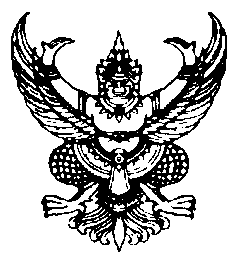 ที่  มท 0816.3/ว 	 กรมส่งเสริมการปกครองท้องถิ่น	 ถนนนครราชสีมา เขตดุสิต กทม. 10300	     	       		 มีนาคม  2567เรื่อง  ประชาสัมพันธ์หลักการคุณธรรมเชิงสัมพัทธ์เพื่อเสริมสร้างคุณธรรมแก่ผู้เรียนเรียน  ผู้ว่าราชการจังหวัด ทุกจังหวัดสิ่งที่ส่งมาด้วย  สำเนาหนังสือมูลนิธิรัฐบุรุษ พลเอก เปรม ติณสูลานนท์ ที่ ศยพ. มรป. 37/2567 	ลงวันที่ 7 มีนาคม 2567                                                                      จำนวน 1 ชุด                                                                                                 	ด้วยกรมส่งเสริมการปกครองท้องถิ่นได้รับแจ้งจากมูลนิธิรัฐบุรุษ พลเอก เปรม ติณสูลานนท์ว่า องค์กรด้านการศึกษาล้วนมุ่งสู่ “การสร้างเด็กดี ก่อนเด็กเก่ง” สอดคล้องกับคำขวัญ “คุณธรรม นำความรู้” 
ซึ่งความหมายของเด็กดี คือ “ผู้ที่เว้นชั่วตลอดเวลา และทำความดีอย่างเหมาะสม” โดยมีวัตถุประสงค์เพื่อให้สามารถแยกแยะการกระทำนั้น ๆ อยู่ในระดับ ดี ปกติ (เว้นชั่ว) และชั่ว ได้เป็นอย่างดี ดังนั้น ศูนย์ยวพัฒน์มูลนิธิรัฐบุรุษ พลเอก เปรม ติณสูลานนท์ จึงได้จัดทำหลักการคุณธรรมเชิงสัมพัทธ์ เพื่อให้เยาวชนใช้เป็นกรอบแนวความคิด ในการตรวจสอบตนเองด้านคุณธรรมและจะทำให้เยาวชนควบคุมตนเอง โดย “เว้นชั่วตลอดเวลา และทำความดีอย่างเหมาะสม” นอกจากนั้น หลักการคุณธรรมเชิงสัมพัทธ์นี้ ยังเป็นรากฐานเชื่อมโยงไปยังการพัฒนาผู้เรียน
ในด้านอื่น ๆ อีก เช่น หลักปรัชญาของเศรษฐกิจพอเพียง การต่อต้านการทุจริต การเสริมสร้างประชาธิปไตย หน้าที่พลเมือง/ศีลธรรม และอุดมการณ์รักชาติ 		กรมส่งเสริมการปกครองท้องถิ่นพิจารณาแล้วเห็นว่า เพื่อเป็นการสร้างความตระหนักถึงการเรียนรู้ และเสริมสร้างคุณธรรมแก่ผู้เรียน ประกอบกับเรื่องดังกล่าว สอดคล้องกับนโยบายของกระทรวงมหาดไทยเกี่ยวกับการรื้อฟื้นวิชาประวัติศาสตร์ หน้าที่พลเมือง และจริยธรรมศึกษา จึงขอความร่วมมือจังหวัด
แจ้งองค์กรปกครองส่วนท้องถิ่นที่มีสถานศึกษาในสังกัดทุกแห่งใช้เป็นแนวทางในการจัดการเรียนการสอน
เพื่อเสริมสร้างคุณธรรมแก่ผู้เรียนต่อไป รายละเอียดปรากฏตาม QR - Code ท้ายหนังสือนี้		จึงเรียนมาเพื่อโปรดพิจารณา			ขอแสดงความนับถือ	                                             อธิบดีกรมส่งเสริมการปกครองท้องถิ่นกองส่งเสริมและพัฒนาการจัดการศึกษาท้องถิ่น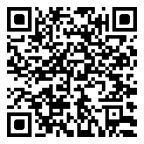 กลุ่มงานส่งเสริมการจัดการศึกษาท้องถิ่น                            โทร. ๐-๒๒๔๑-๙๐00 ต่อ 5313ไปรษณีย์อิเล็กทรอนิกส์ saraban@dla.go.th ผู้ประสานงาน : นางสาวสุวิมล ผลาผล โทร. 091-232-2156        bit.ly/3uZYwyf